Przed przystąpieniem do konkursu prosimy o zapoznanie się z Regulaminem! Przedmiot konkursu: Praca pisemna na temat: Kim jest i co dla mnie znaczy mój tata? Zasady: Napisz krótkie wypracowanie (może mieć ono formę listu do ojca) opisujące Twoją relację z tatą, ojczymem, ojcem zastępczym oraz to, co on dla Ciebie znaczy. Podziel się swoimi prawdziwymi uczuciami, posłuż się przykładami. Niech one ilustrują Twoje chwile radości, smutku lub inne szczególne wspomnienia związanych z postacią taty. Możesz także dodać swoje refleksje – czego oczekiwałbyś/oczekiwałabyś więcej w relacji ze swoim tatą. Kryteria oceny: samodzielność pracy, prostota i autentyczność pracy oraz szczerość myśli, nawet jeśli dotyczą one spraw trudnych, umiejętność pokazania roli ojca (ojca zastępczego, ojczyma) w życiu dziecka – uczestnika konkursu (zastosowanie przykładów, opis historii charakteryzujących postawę ojca). Wymagania: Objętość pracy – do około 300 słów. Praca musi zostać napisana na formularzu konkursowym, odręcznie, w sposób czytelny – formularz można otrzymać od nauczyciela. 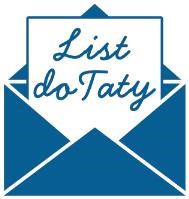 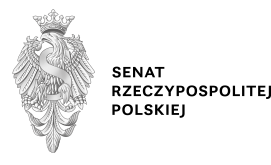 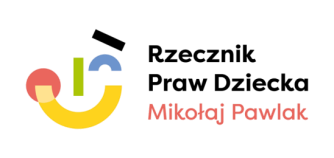 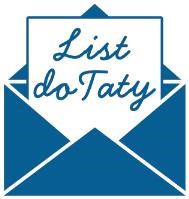 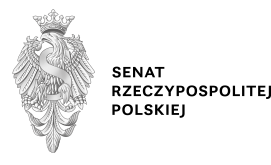 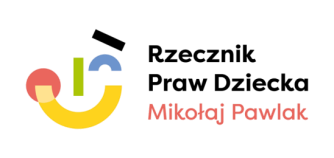 UWAGA! Na formularzu konkursowym musi być wypełniona zgoda rodziców/opiekunów prawnych dziecka na przetwarzanie jego danych osobowych. Praca powinny być podpisana pseudonimem. Twórcy prac zgadzają się bez żadnych zastrzeżeń na nieograniczone, anonimowe i bezterminowe wykorzystanie ich prac konkursowych w druku i w formie elektronicznej bez wynagrodzenia. Uczniowie przekazują prace do nauczycieli. Prace konkursowe muszą zostać przesłane przez szkołę do biura senatorskiego organizującego konkurs do 30 czerwca 2023 r. Nagrody: nagrody w etapie okręgowym ustalają, fundują i wręczają senatorowie – organizatorzy konkursu, nagrodą dodatkową za zwycięstwo w etapie okręgowym jest wyjazd laureata i jednego opiekuna (najlepiej ojca) do Senatu RP na uroczystość ogłoszenia wyników konkursu na zaproszenie i koszt senatora – organizatora konkursu, w finale konkursu przyznane będą trzy nagrody główne oraz mogą być przyznane wyróżnienia, nagrody będą miały charakter rzeczowy. Informacje dodatkowe: w razie pytań należy kontaktować się z nauczycielem odpowiedzialnym za konkurs w szkole, właściwym biurem senatorskim lub sekretariatem Komisji Rodziny, Polityki Senioralnej i Społecznej: e-mail:krpss@senat.gov.pl, tel.: 22 694 91 80 